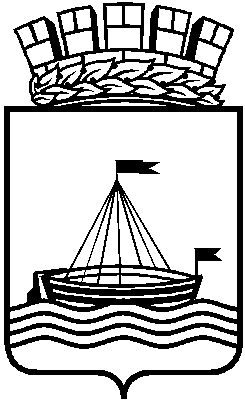 Департамент образования Администрации города ТюмениМуниципальное автономное дошкольное образовательное учреждение детский сад № 160 города Тюмени(МАДОУ д/с № 160города Тюмени)ПРИКАЗВ соответствии с Федеральным законом от 25.12.2008 № 273-ФЗ 
«О противодействии коррупции», Законом Тюменской области от 25.02.2009 № 6 «О противодействии коррупции в Тюменской области», Методическими рекомендациями по разработке и принятию организациями мер по предупреждению и противодействию коррупции, Мерами по предупреждению коррупции в организациях, разработанными Министерством труда и социальной защиты Российской Федерации, Антикоррупционной политикой МАДОУ д/с № 160 города Тюмени, приказываю:1. Утвердить состав комиссии по урегулированию конфликта интересов в МАДОУ д/с № 160 города Тюмени (приложение).2. Делопроизводителю Голых Ю.А. в течение 10 дней со дня издания настоящего приказа:2.1. Ознакомить членов комиссии по урегулированию конфликта интересов с Положением о комиссии по урегулированию конфликта интересов.2.1. Ознакомить с настоящим приказом работников МАДОУ д/с № 160 города Тюмени  под роспись.3. Комиссии по урегулированию конфликта интересов при осуществлении своей деятельности руководствоваться Положением о комиссии по урегулированию конфликта интересов в МАДОУ д/с № 160 города Тюмени.4. Контроль за исполнением настоящего приказа оставляю за собой.Заведующий                                                                                           О.В. АзаматоваПриложение к приказу                                                                        МАДОУ д/с № 160 города Тюмени                                                                                                          от 03.06.2022 № 123Состав комиссиипо урегулированию конфликта интересовв МАДОУ д/с № 160 города Тюмени03.06.2022№123Об утверждении состава комиссии по урегулированию конфликта интересов в МАДОУ д/с № 160 города ТюмениХромова Елена Владимировна- заместитель заведующего, председатель комиссии;Беседина Светлана Григорьевна- старший воспитатель, заместитель председателя комиссии, представитель профсоюзного комитета.;Донских Татьяна Павловна- старший воспитатель, секретарь комиссии;Пономарева Виктория Андреевна- пелагог-психолог;Палеева Анастасия Геннадьевна- педагог-психолог, 